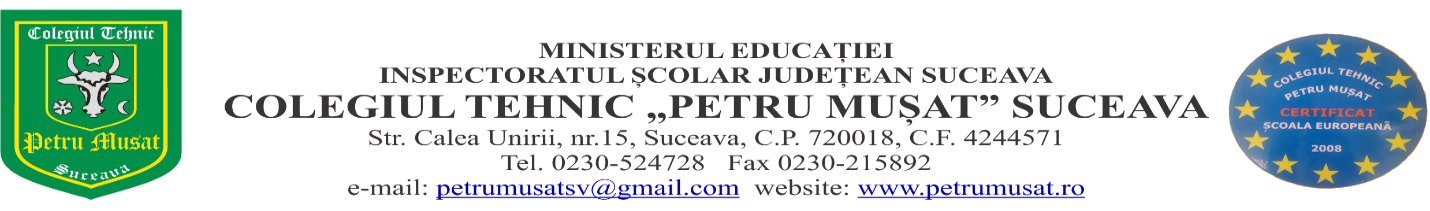 INFORMAŢII cu privire la  sprijinului financiar ce se acordă 
elevilor în cadrul Programului naţional de protecţie socială "Bani de liceu"conform Hotărârii nr. 1.488 din 9 septembrie 2004 	Beneficiari ai Programului naţional de protecţie socială "Bani de liceu" sunt elevii care se află în întreţinerea familiilor al căror venit brut lunar pe membru de familie realizat în ultimele 3 luni anterioare depunerii cererii este de maximum 500 lei, precum şi elevii care beneficiază de o măsură de protecţie ori aflaţi sub tutelă sau curatelă, în cazul respectării condiţiei de venit.Sprijinul financiar prevăzut în cadrul Programului naţional de protecţie socială "Bani de liceu" se acordă pe perioada cursurilor şcolare, inclusiv pe timpul pregătirii şi susţinerii examenului de bacalaureat sau de diplomă şi pe perioada practicii în producţie.Cuantumul sprijinului financiar este de 250 lei lunar și poate fi modificat prin hotărâre a Guvernului, la propunerea Ministerului Educației Naționale.  Sprijinul financiar se acordă pe bază de cerere, formulată de elev cu autorizarea reprezentantului legal, înregistrată în perioada 15 septembrie – 25 septembrie la unitatea de învăţământ la care elevul este înscris. Cererea va fi însoţită de actele doveditoare privind venitul brut lunar pe membru de familie.La stabilirea venitului brut lunar pe membru de familie se iau în calcul toate veniturile cu caracter permanent, realizate de membrii familiei în ultimele 3 luni anterioare depunerii cererii, cu excepția: alocației de stat, alocației suplimentare pentru familiile cu mulți copii, burselor de studii și burselor sociale, precum și a altor ajutoare cu caracter social acordate elevilor. În sensul prezentei hotărâri, termenul familie desemnează soțul și soția sau soțul, soția și copiii lor necăsătoriți, care locuiesc și gospodăresc împreună. Este asimilată termenului familie și situația persoanei necăsătorite care locuiește împreună cu copiii aflați în întreținerea sa. Se mai asimilează termenului familie bărbatul și femeia necăsătoriți, cu copiii lor și ai fiecăruia dintre ei, care locuiesc și gospodăresc împreună.Beneficiarii Programului naţional de protecţie socială "Bani de liceu" nu pot beneficia în acelaşi timp şi de bursă socială.Sprijinul financiar se sistează în următoarele situaţii: - elevul absentează nejustificat minimum 20 de ore, la diferite discipline de învăţământ;- elevul a fost eliminat de la cursuri pe o perioadă de 3 - 5 zile, conform prevederilor art. 108 alin. (2) lit. e) din Regulamentul de organizare şi funcţionare a unităţilor de învăţământ preuniversitar, aprobat prin Ordinul ministrului educaţiei şi cercetării nr. 4.747/2001; - elevul a obţinut sub nota 7 la purtare; - elevul nu mai frecventează cursurile unităţii de învăţământ sau a fost exmatriculat.Acte necesare depunerii dosarului 2021-2022: 1.CERERE TIP completată de elev cu autorizarea reprezentantului legal;2.Copie după C.I./B.I. al elevului care solicită ”Bani de liceu”;3. Declaraţie COMPONENŢA familiei şi OCUPAŢIA fiecărui membru;4. Copie după certificatele de naștere sau C.I./B.I. ale părinților și fraților( cu menţiunea “Conform cu originalul” pe fiecare pagina sub care semnează atât dirigintele cât şi elevul);5.Adeverinţă în original cu VENITUL BRUT LUNAR realizat  de fiecare membru al familiei pe lunile IUNIE, IULIE, AUGUST 2021 (inclusiv valoarea tichetelor de masă) ; dacă nu a beneficiat de tichete de masă , să se precizeze acest lucru pe adeverinţa de venit;6.Declarație notarială de la părintele/ părinţii/ fraţii care nu a realizat niciun venit lunar permanent, în ultimele trei luni;7.Adeverinţă de venit agricol de la Primărie în care să se precizeze venitul agricol anual sau lunar pe membru de familie;8. Adeverinţă de venit fiscal (de la ANAF pentru lunile iunie, iulie august 2021);9. Anchetă  socială de la Primărie din care să rezulte veridicitatea declaraţiilor de venit şi a celor referitoare la bunurile familiei (26 septembrie-15 octombrie );10. Copie a certificatului de deces al părintelui, pentru elevii orfani;11. Adeverințe din care să rezulte că frații/surorile sunt elevi/studenți, eliberate de instituțiile de învățământ unde studiază aceștia;12. Copie dupa Certificatul de revoluționar al părintelui, dacă este cazul;13. Adeverința medicală a elevului – dacă este cazul, pentru bolile prevăzute de lege (diabet, o boală malignă, sindrom de malabsorbţie gravă, insuficienţă renală cronică, astm bronşic, epilepsie,cardiopatie congenitală, hepatită cronică, glaucom, miopie gravă, boli imunologice, că este infestat cu virusul HIV sau este bolnav de SIDA, că suferă de poliartrită juvenilă, spondilită anchilozantă sau reumatism articular, handicap locomotor);14.Adeverinţă eliberată de către unitatea şcolară din care să rezulte media generală şi numărul de absenţe nemotivate din anul şcolar anterior depunerii cererii pentru acordarea sprijinului financiar în cadrul Programului naţional de protecţie socială "Bani de liceu";15. Extras de cont.ObservaţiiDE CORECTITUDINEA ACTELOR ŞI COMPLETAREA DOSARULUI ESTE RESPONSABIL PĂRINTELE ŞI ELEVUL;ÎN ATENŢIA DIRIGINŢILOR: DOSARUL TREBUIE SĂ CONŢINĂ TOATE ACTELE CERUTE ŞI SĂ LE PREDEA ÎN TERMEN COMISIEI PÎNĂ PE DATA DE ______________